                  Podpis dospěláka:                                                                 Podpis Objevitele:28. týden11. 3. – 15. 3. 2024Co mám zvládnout tento týden?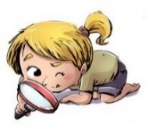 Jak se mi 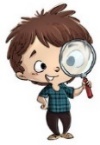 dařilo?Jak se mi dařilo?Jak se mi dařilo?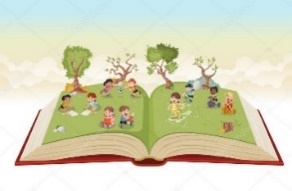 Účastním se a hodnotím interaktivní výstavu: Lovci znaků. V projektových dnech pracuji s ostatními na tématu kniha.Upevňuji znalosti správného čtení a psaní naučených informací.MATEMATIKA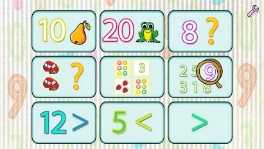 Počítám do 80 (porovnám čísla, sečtu je a odečtu).MATEMATIKAProcvičuji násobení 1, 2, 3, 4, 5, 6 a 10.Vytvořím střih pro jeviště. PRVOUKA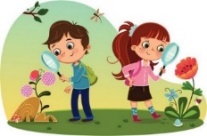 V projektových dnech pracuju s ostatními na tématu kniha.PRVOUKA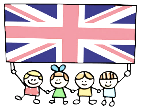 Reaguji slovně i svými aktivitami na anglické pokyny.Používám spojení have got a slovíčka s tématem lidské tělo.MÁ VÝZVA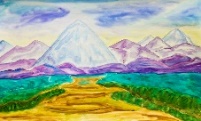 MÁ VÝZVADOMÁCÍ PŘÍPRAVA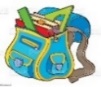 Každý den napíšu perem pečlivě, čitelně a správně dvě věty do Deníku. Vypracuji úkoly z ČJ a M do pondělí 18. 3. – povinné pro všechny!!!Nachystám se na úterní program a projektové dny podle pokynů učitele.Každý den napíšu perem pečlivě, čitelně a správně dvě věty do Deníku. Vypracuji úkoly z ČJ a M do pondělí 18. 3. – povinné pro všechny!!!Nachystám se na úterní program a projektové dny podle pokynů učitele.Každý den napíšu perem pečlivě, čitelně a správně dvě věty do Deníku. Vypracuji úkoly z ČJ a M do pondělí 18. 3. – povinné pro všechny!!!Nachystám se na úterní program a projektové dny podle pokynů učitele.Každý den napíšu perem pečlivě, čitelně a správně dvě věty do Deníku. Vypracuji úkoly z ČJ a M do pondělí 18. 3. – povinné pro všechny!!!Nachystám se na úterní program a projektové dny podle pokynů učitele.Milí rodiče a Objevitelé, je za námi další výprava do části Prahy 8. Tentokrát jsme prozkoumávali Střížkov a byli jsme u toho po dlouhé době všichni. Objevitelé zaslouží pochvalu. 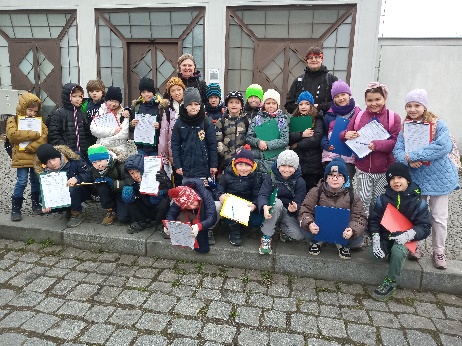 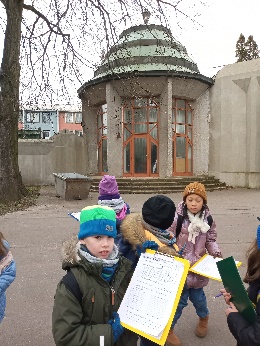 V úterý 12. 3. vyrazíme do Holešovic na interaktivní program Lovci znaků. Cena 90,- Kč. V úterý odpoledne od 17:00 do cca 19:00 proběhne v naší třídě Lyžáková afterparty s promítáním fotek, videí, povídáním, hraním, zpíváním a zavzpomínáním si na společný lyžák. 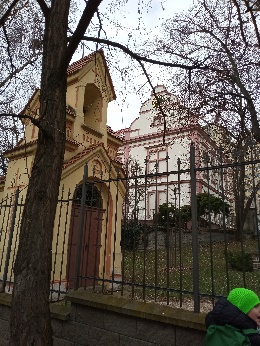 Za drobné občerstvení budeme rádi, pití zajistíme. Ve středu a ve čtvrtek proběhne celoškolní projekt mezi 0. – 3. ročníky. Smíšené skupinky budou společně zpracovávat téma KNIHA a ve čtvrtek 5. vyučovací hodinu si celý projekt zhodnotíme. Chystané akce:Čtvrtek 21. 3. jarně velikonoční dílna od 16:00 do cca 19:00 - pokud bude dostatek proutků, pleteme pomlázky a velikonočně tvoříme. Prosíme o pomoc se zajištěním proutků. Velikonoční jarmark proběhne ve středu 27. 3. na školní zahradě.                                           Krásné blížící se jaro Lucka, Alice a AničkaMilí rodiče a Objevitelé, je za námi další výprava do části Prahy 8. Tentokrát jsme prozkoumávali Střížkov a byli jsme u toho po dlouhé době všichni. Objevitelé zaslouží pochvalu. V úterý 12. 3. vyrazíme do Holešovic na interaktivní program Lovci znaků. Cena 90,- Kč. V úterý odpoledne od 17:00 do cca 19:00 proběhne v naší třídě Lyžáková afterparty s promítáním fotek, videí, povídáním, hraním, zpíváním a zavzpomínáním si na společný lyžák. Za drobné občerstvení budeme rádi, pití zajistíme. Ve středu a ve čtvrtek proběhne celoškolní projekt mezi 0. – 3. ročníky. Smíšené skupinky budou společně zpracovávat téma KNIHA a ve čtvrtek 5. vyučovací hodinu si celý projekt zhodnotíme. Chystané akce:Čtvrtek 21. 3. jarně velikonoční dílna od 16:00 do cca 19:00 - pokud bude dostatek proutků, pleteme pomlázky a velikonočně tvoříme. Prosíme o pomoc se zajištěním proutků. Velikonoční jarmark proběhne ve středu 27. 3. na školní zahradě.                                           Krásné blížící se jaro Lucka, Alice a AničkaMilí rodiče a Objevitelé, je za námi další výprava do části Prahy 8. Tentokrát jsme prozkoumávali Střížkov a byli jsme u toho po dlouhé době všichni. Objevitelé zaslouží pochvalu. V úterý 12. 3. vyrazíme do Holešovic na interaktivní program Lovci znaků. Cena 90,- Kč. V úterý odpoledne od 17:00 do cca 19:00 proběhne v naší třídě Lyžáková afterparty s promítáním fotek, videí, povídáním, hraním, zpíváním a zavzpomínáním si na společný lyžák. Za drobné občerstvení budeme rádi, pití zajistíme. Ve středu a ve čtvrtek proběhne celoškolní projekt mezi 0. – 3. ročníky. Smíšené skupinky budou společně zpracovávat téma KNIHA a ve čtvrtek 5. vyučovací hodinu si celý projekt zhodnotíme. Chystané akce:Čtvrtek 21. 3. jarně velikonoční dílna od 16:00 do cca 19:00 - pokud bude dostatek proutků, pleteme pomlázky a velikonočně tvoříme. Prosíme o pomoc se zajištěním proutků. Velikonoční jarmark proběhne ve středu 27. 3. na školní zahradě.                                           Krásné blížící se jaro Lucka, Alice a AničkaMilí rodiče a Objevitelé, je za námi další výprava do části Prahy 8. Tentokrát jsme prozkoumávali Střížkov a byli jsme u toho po dlouhé době všichni. Objevitelé zaslouží pochvalu. V úterý 12. 3. vyrazíme do Holešovic na interaktivní program Lovci znaků. Cena 90,- Kč. V úterý odpoledne od 17:00 do cca 19:00 proběhne v naší třídě Lyžáková afterparty s promítáním fotek, videí, povídáním, hraním, zpíváním a zavzpomínáním si na společný lyžák. Za drobné občerstvení budeme rádi, pití zajistíme. Ve středu a ve čtvrtek proběhne celoškolní projekt mezi 0. – 3. ročníky. Smíšené skupinky budou společně zpracovávat téma KNIHA a ve čtvrtek 5. vyučovací hodinu si celý projekt zhodnotíme. Chystané akce:Čtvrtek 21. 3. jarně velikonoční dílna od 16:00 do cca 19:00 - pokud bude dostatek proutků, pleteme pomlázky a velikonočně tvoříme. Prosíme o pomoc se zajištěním proutků. Velikonoční jarmark proběhne ve středu 27. 3. na školní zahradě.                                           Krásné blížící se jaro Lucka, Alice a AničkaMilí rodiče a Objevitelé, je za námi další výprava do části Prahy 8. Tentokrát jsme prozkoumávali Střížkov a byli jsme u toho po dlouhé době všichni. Objevitelé zaslouží pochvalu. V úterý 12. 3. vyrazíme do Holešovic na interaktivní program Lovci znaků. Cena 90,- Kč. V úterý odpoledne od 17:00 do cca 19:00 proběhne v naší třídě Lyžáková afterparty s promítáním fotek, videí, povídáním, hraním, zpíváním a zavzpomínáním si na společný lyžák. Za drobné občerstvení budeme rádi, pití zajistíme. Ve středu a ve čtvrtek proběhne celoškolní projekt mezi 0. – 3. ročníky. Smíšené skupinky budou společně zpracovávat téma KNIHA a ve čtvrtek 5. vyučovací hodinu si celý projekt zhodnotíme. Chystané akce:Čtvrtek 21. 3. jarně velikonoční dílna od 16:00 do cca 19:00 - pokud bude dostatek proutků, pleteme pomlázky a velikonočně tvoříme. Prosíme o pomoc se zajištěním proutků. Velikonoční jarmark proběhne ve středu 27. 3. na školní zahradě.                                           Krásné blížící se jaro Lucka, Alice a Anička